			     Grade 9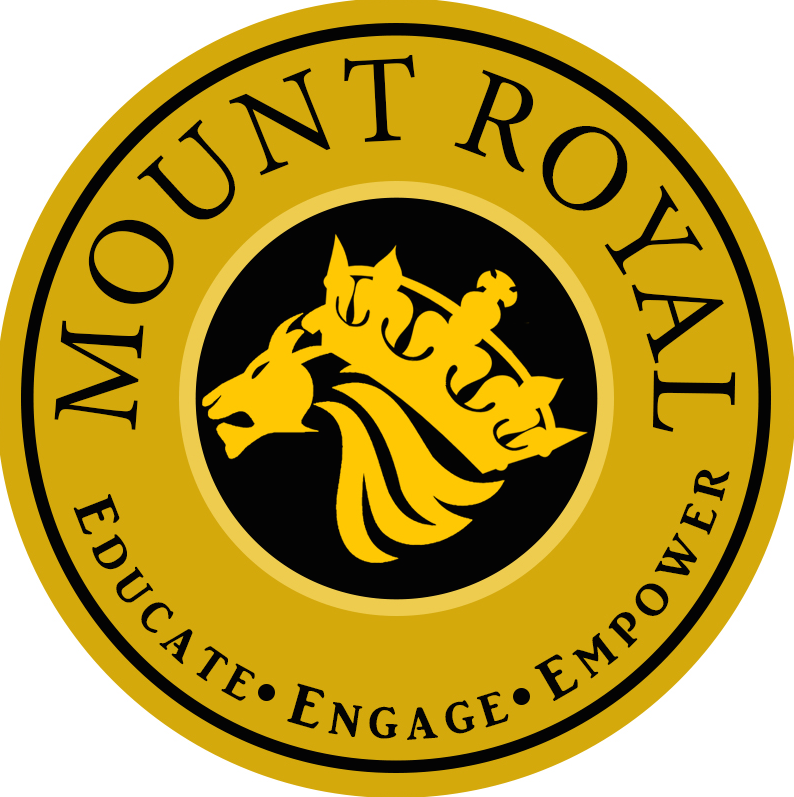 Mount Royal SchoolCourse Outline 2017 -2018Welcome to Grade 9!!9A/B 		            Math/Science- Ms. O’Keefe/ Ms. Booth		kiokeefe@cbe.ab.ca										ldbooth@cbe.ab.ca				LA/Social- Ms. Hamm				majhamm@cbe.ab.ca9C			Math – Ms. Teasdale					smteasdale@cbe.ab.ca			Science- Mr. Van Kleeck				tivankleeck@cbe.ab.ca				LA/Social Studies – Mr. Fettes			dwfettes@cbe.ab.caExpectationsAll students are expected to:Attend and be in class on timeCome to class prepared with materialsShow respect for self, others, and school communityComplete homework and assignmentsSeek out extra help if neededBe responsible for all textbooks assigned to themCheck teacher blog dailyAssignments and HomeworkAll assignments are to be before the due date given unless prior arrangements were made with your teacherIf absent, it is the student’s responsibility to make up missed assignments and/or notesStudents are expected to prepared for upcoming tests and quizzesTeachers are available to support students with homework and assignments if extra clarification and understanding are neededMath and Science CurriculumThe Math 9 program supports the belief that students learn in different ways and must construct their own meaning of mathematics.  Students will be covering the 4 strands; Number Sense, Patterns and Relations, Shape and Space as well as Statistics and probability through a unit based program.  The units that are covered in Grade 9 are Rational Numbers, Powers, Exponents and Square Roots, Similar Polygons, Measurement, Linear Relations, Equations, and Inequalities, Polynomials, Probability, Symmetry, Circle Geometry, Data Collection and Analysis.Students will be evaluated based on the following stems using a 4 point scale:MathematicsUnderstands mathematical concepts and relationshipsUses mathematical reasoning to analyze and solve problemsExplores and develops strategies for mental mathematics and estimationDevelops mathematical procedures and strategies for computationModels, represents and communicates mathematical ideasThe Science 9 program is designed to deepen students’ understanding of the scientific concepts and processes needed to explore and understand our world.  Throughout the year we will develop skills, make connections, and develop critical thinking and problem solving skills. Students will be provided with opportunities to demonstrate mastery of the outcomes of the Grade 9 Program of Studies, and beyond, through a variety of scientific experiences.  There are four foundations of science that students are exposed to within each of the units covered:Science, technology, and societyKnowledgeSkillsAttitudesThe 5 units in Grade 9 Science are: Biological Diversity, Matter and Chemical Change, Electrical Principles, Environmental Chemistry and Space Exploration.Students will be evaluated based on the following stems using a 4 point scale:Science Understands and makes connections between conceptsAnalyzes and solves problems through scientific reasoningDevelops skills for inquiry and communicationExplores scientific events and issues in society and the environmentSocial StudiesThe grade nine unit of study focuses on issues within Canada.  The issues covered include government, justice, collective rights, charter of rights, immigration, economics of Canada and the U.S.A., social programs, consumerism, and quality of life. The unit of study includes two topics:A: Issues for Canadians: Governance and Rights: Students will demonstrate an understanding and appreciation of how Canada’s political processes impact citizenship and identity in an attempt to meet the needs of all Canadians. B:  Issues for Canadians: Economic Systems in Canada and the U.S.: Students will demonstrate an understanding and appreciation of economic decision making in Canada and the United States impacts quality of life, citizenship and identity. Current Event issues will also be discussed on a regular basis.  It is recommended that students pay attention to local, national and international news. Students will be evaluated based on the following stems:Social StudiesDemonstrates knowledge and understanding of citizenship and identityExplores events and issues from different points of viewDemonstrates skills and processes for inquiry and researchCommunicates ideas in an informed and persuasive mannerEnglish Language ArtsCommunication skills will be covered within the framework of the above content topics or separately as necessary.  Students will read, write, speak, listen, view and represent to: explore their world; respond to literature; manage ideas and information; communicate artfully and clearly; and respect, support and collaborate with others. In order to achieve these goals, a variety of literature and visuals will be used, including short stories, poetry, novels, film, and non-fiction articles.   Projects include research assignments, writing assignments and presentations.  Class work includes shorter writing assignments including grammar and sentence structure, and class and small group discussions. Students will be evaluated based on the following stems:English Language ArtsReads to explore, construct and extend understandingWrites to develop, organize and express information and ideasManages and evaluates information and ideasConstructs meaning and makes connections through speakingConstructs meaning and makes connections through listeningRepresents ideas and creates understanding through a variety of mediaAt Mount Royal we believe that it is essential for students to respect themselves and others, the school environment, and our community.  We expect these ideas to be in full force in our classrooms. We look forward to seeing you on Thursday September 21st at Meet the Teacher evening.Parents, please review this sheet with your student.  If you have any questions or concerns, please call the school at 777-7980.